ООО «ТО Школа-Тур»ИНН: 5904371939; КПП: 590401001Юридический адрес: 614039, г. Пермь, Комсомольский пр., дом 62, офис 3.Тел.: +7 (342) 247- 48- 48, +7 909-11-65-111, 2474848@mail.ru________________________________________________________________________________________________________________________________Антикризисное предложениедля детей 10- 16 летдетский лагерь «Покорение Олимпа-2»ПАЛАТОЧНЫЙ ЛАГЕРЬ (8 ДНЕЙ) + СТАЦИОНАРНЫЙ ЛАГЕРЬ (7 ДНЕЙ)                        Хребет Кваркуш                                  ДОЛ им. В. ДубининаПроезд: ж/д Пермь- Серов- Пермь, трансферы на автобусе до/из лагеря;Проживание: в походе в палатках (2- 3- 4х местных), на б/о отдыха в комнатах 4-6 местных, в лагере в комнатах по 4- 5 чел.;Питание: 5-ти разовое, костровое в походе, накрытие в стационарном лагере;Количество детей в каждой смене: 30 чел. – это 2 отряда по 15 чел.Педсостав: 5 чел., включая врача- педиатраДанный лагерь уникальный, так сказать «два в одном», сочетающий в себе поход по красивейшим местам Пермского края (водопад Жиголан, хребет Кваркуш) и отдых в лагере, со стандартным набором развлечений: дискотека, футбол, интеллектуальные игры. Наш лагерь — это не только приключения и романтика, а также умение преодолевать трудности, воспитание навыков коллективного взаимодействия, умение преодолевать усталость ради общего дела, настойчивость в достижении результата.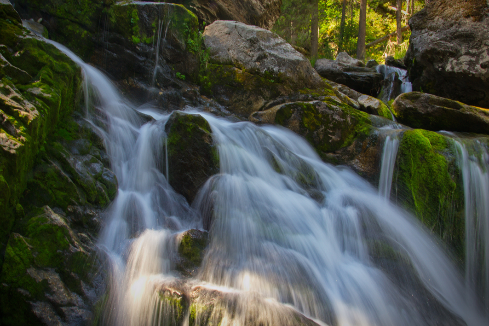 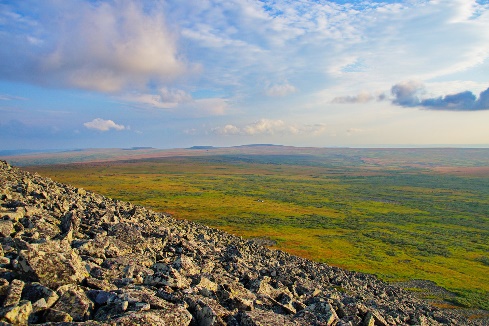 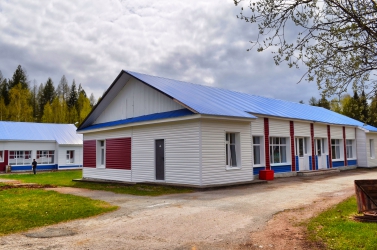 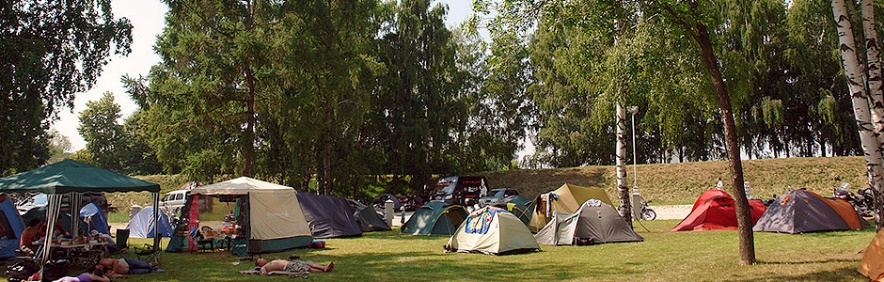 Подробности о лагере можно узнать по тел. 8-909-11-65-111 ВалерияВажно! Путевку можно купить в рассрочку или кредит.сменаДатыКоличество днейСтоимость, в руб.128.06 – 14.07.20201725 000206.07 – 22.07.20201725 000314.07 – 30.07.20201725 000422.07 – 08.08.20201826 000530.07 – 16.08.20201826 000610.08 – 26.08.20201725 000